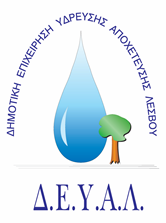 ΔΙΑΔΗΜΟΤΙΚΗ ΕΠΙΧΕΙΡΗΣΗ                                                            Ημερομηνία: 22/11/2022ΥΔΡΕΥΣΗΣ ΑΠΟΧΕΤΕΥΣΗΣ                                             ΛΕΣΒΟΥ                                                                                                          Προς                                                                                                          Δ.Ε.Υ.Α. ΛέσβουΕΝΔΕΙΚΤΙΚΟΣ ΠΡΟΥΠΟΛΟΓΙΣΜΟΣ	Προς ΘΕΜΑ:Προμήθεια εξοπλισμού Server 2 για τις ανάγκες λειτουργίας του SCADA της Μ.Ε.Λ. Μυτιλήνης. Αρ. πρωτ.:      14477 /22-11-2022Α/ΑΠΟΣΟΤΗΤΑΠΕΡΙΓΡΑΦΗΤΙΜΗ ΜΟΝ. ΚΟΣΤΟΣ11ΥΠΟΛΟΓΙΣΤΗΣ ΜΕ ΕΛΑΧΙΣΤΕΣ ΠΡΟΔΙΑΓΡΑΦΕΣ:ΕΠΕΞΕΡΓΑΣΤΗΣ: INTEL i3, ΜΝΗΜΗ RAM: 8GB, ΣΚΛΗΡΟΣ ΔΙΣΚΟΣ: 256 GB SSD, ΛΕΙΤΟΥΡΓΙΚΟ: WINDOWS 10 (GR). ΚΑΡΤΑ ΓΡΑΦΙΚΩΝ: INTEL UHD 730 GRAPHICS.560,00560,0021ΚΑΡΤΑ MPI SIEMENS PC ADAPTER USB A26GK 571-0BA00-0AA0610,00610,0031ΣΕΤ ΕΝΣΥΡΜΑΤΟ ΠΛΗΚΤΡΟΛΟΓΙΟ (GR) & ΠΟΝΤΙΚΙ30,0030,00ΚΑΘΑΡΗ ΑΞΙΑΚΑΘΑΡΗ ΑΞΙΑΚΑΘΑΡΗ ΑΞΙΑΚΑΘΑΡΗ ΑΞΙΑ1.200,00ΦΠΑ 17%ΦΠΑ 17%ΦΠΑ 17%ΦΠΑ 17%204,00ΣΥΝΟΛΟΣΥΝΟΛΟΣΥΝΟΛΟΣΥΝΟΛΟ1.404,00